al COMUNE di MOIANO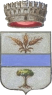 OGGETTO: RICHIESTA di CONTRIBUTO ECONOMICO ORDINARIO ai sensi del REGOLAMENTO COMUNALE per la CONCESSIONE di CONTRIBUTI. Il sottoscritto ______________________________________________________________________nato a _____________________________________________ il _____________________________residente  a _____________________________ CAP ________ via __________________________C.F. |__|__|__|__|__|__|__|__|__|__|__|__|__|__|__|__| tel.____________________ VISTO l’avviso pubblicato il 6 dicembre 2016CHIEDE L’erogazione di un contributo economico ordinario.  ALLEGA:-  Certificazione Isee in corso di validità -  Fotocopia fronte/retro di  valido documento di riconoscimento.Il sottoscritto dichiara di essere consapevole delle responsabilità penali che si assume, ai sensi dell’art. 76 del D.P.R. 28.12.2000 n.445, per falsità in atti e dichiarazioni mendaci, dichiara di aver compilato la presente istanza e che quanto in essa espresso è vero ed accertabile ai sensi dell’art.43 del citato D.P.R.445/00 ovvero documentabile su richiesta delle Amministrazioni competenti. Dichiara,altresì, di essere a conoscenza che sui dati dichiarati potranno essere effettuati controlli ai sensi dell’art. 71 del D.P.R. 445/2000 Tutela della privacy: D. Lgs. 196/03- “Il sottoscritto autorizza il trattamento dei dati personali sopra riportati, raccolti ai fini del presente procedimento anche con strumenti informatici esclusivamente a tale scopo e, comunque, nell’ambito delle attività istituzionali del Comune di Moiano, titolare del trattamento”_______________________